The VOICE of the HARPETH RIVER DISTRICT UMW~~~  Reminders  ~~~Reports due AUGUST 15th	—   Memorial Form	—   Mission Study Attendance Report	—   Reading Program Local Unit Report* Forms can be located in the President’s Packet, at the end of June’s newsletter & on the website under Forms.~~~  Unit Happenings  ~~~August 3rd  /  6pm – 8pmFranklin 1stHomemade Ice Cream Social             On Franklin Historic Square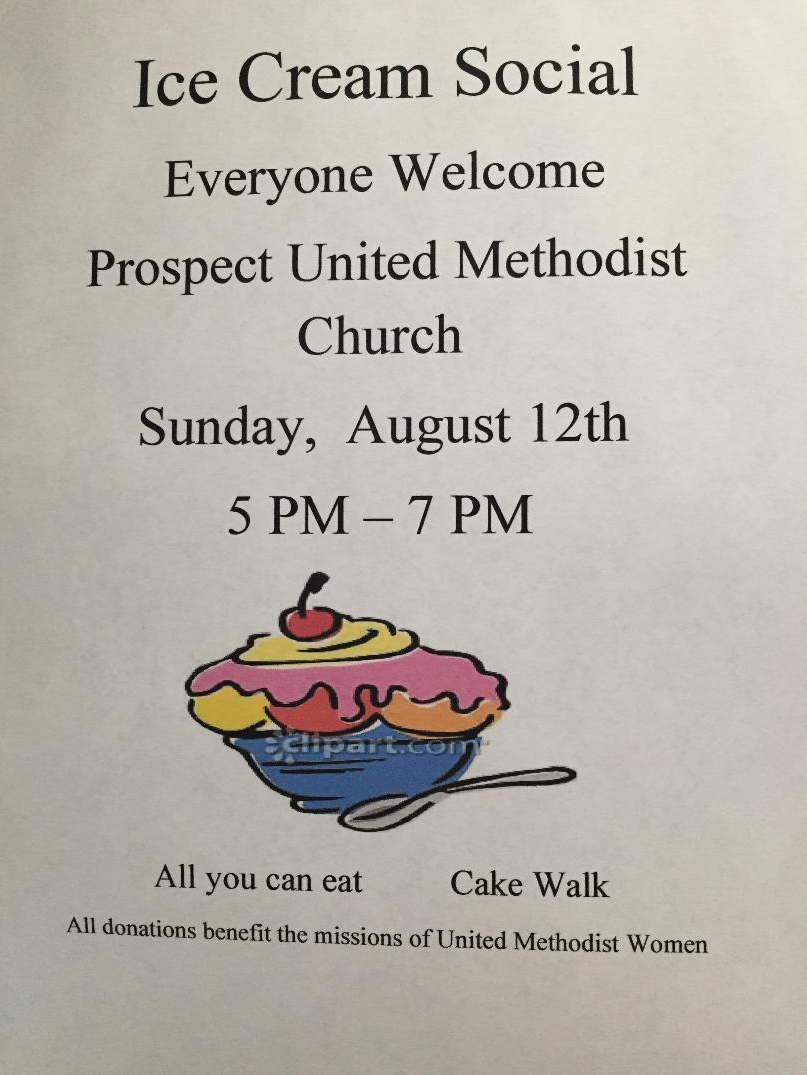 August 19th   /  12:30pm – 2:30pmLuncheon   --   $10To support the mission:	Raise the RoofFranklin 1st  -  Asbury Hall120 Aldersgate WayFranklin  37069Directions to Franklin First UMCDo you have something to submit for the newsletter? Send to:pdj1169@gmail.com235 Main StreetProspect  38477Directions to Prospect UMC